Iowa Department						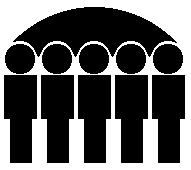 Of Human ServicesKevin W. Concannon, Director	Statistical Report On FIP Applications And Cases Discontinued	April 2004	Number of 	FIP	FIP-UP	Total	Pending at Beginning of	737	164	901	Received during the 	4,118	633	4,751	Total Dispositions in 	4,165	660	4,825	Approved:	3,124	437	3,561	Denied:	775	182	957	Disposed of by 	266	41	307	Pending at end of 	690	137	827	Reasons for 	No Eligible Child:	122	21	143	Not Deprived of Support	0	0	0	Resources Exceed 	16	6	22	Income Exceeds 	286	93	379	Failure to Comply w/ 	344	61	405	Failure to Comply w/ 	0	0	0	Undocumented Alien:	2	1	3	Nonresident:	5	0	5Reasons for other 	Application Withdrawn:	264	41	305	Unable to Locate or 	2	0	2Reasons for Cancellation of	No Longer Eligible 	199	7	206	No Longer Deprived of 	0	0	0	Resources Exceed 	3	3	6	Income Exceeds Limits:	719	196	915	Moved or Cannot 	74	1	75	Recipient Initiative:	291	46	337	Failure to Comply w/ 	637	142	779	Failure to Comply w/ 	0	0	0	Loss of Disregards under 	0	0	0Total Cases Cancelled:	1,923	395	2,318Prepared by:Bureau of Research Analysis	Judy Darr (515) 281-4695Division of Results Based Accountability	   Statistical Research Analyst	